S4 Figure. Analysis of the distribution of the EDSS time-series.  Frequency distribution of the population behavior for medians of times between ∆EDSS fitted  by the GEV  distribution (blue  line).  The shape of the cumulative distribution shows the goodness of the model compared to other statistical models, such as logistic, exponential or t-location scale models.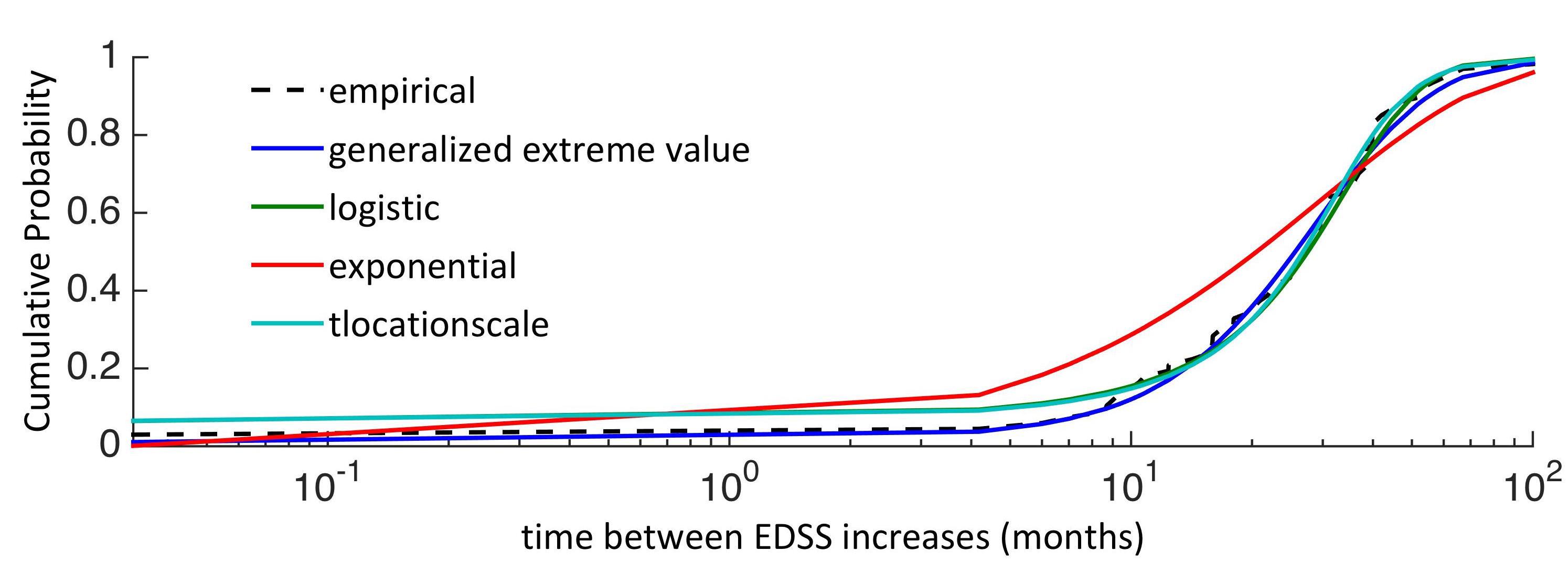 